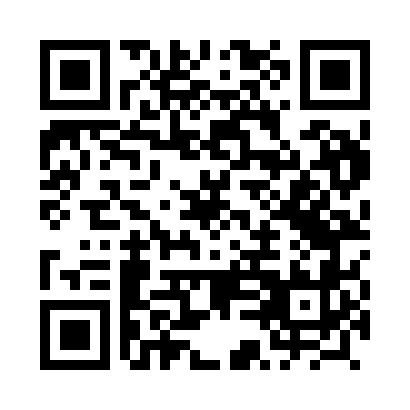 Prayer times for Wolkowo, PolandMon 1 Apr 2024 - Tue 30 Apr 2024High Latitude Method: Angle Based RulePrayer Calculation Method: Muslim World LeagueAsar Calculation Method: HanafiPrayer times provided by https://www.salahtimes.comDateDayFajrSunriseDhuhrAsrMaghribIsha1Mon4:276:2812:585:257:299:222Tue4:246:2612:575:267:309:243Wed4:216:2312:575:277:329:274Thu4:186:2112:575:287:349:295Fri4:156:1912:575:307:359:316Sat4:126:1612:565:317:379:347Sun4:096:1412:565:327:399:368Mon4:066:1212:565:337:419:389Tue4:036:1012:555:347:429:4110Wed4:006:0712:555:367:449:4311Thu3:576:0512:555:377:469:4612Fri3:546:0312:555:387:489:4813Sat3:516:0112:545:397:499:5114Sun3:475:5812:545:407:519:5315Mon3:445:5612:545:417:539:5616Tue3:415:5412:545:437:549:5917Wed3:385:5212:535:447:5610:0118Thu3:345:5012:535:457:5810:0419Fri3:315:4712:535:468:0010:0720Sat3:285:4512:535:478:0110:1021Sun3:245:4312:535:488:0310:1222Mon3:215:4112:525:498:0510:1523Tue3:185:3912:525:508:0610:1824Wed3:145:3712:525:528:0810:2125Thu3:115:3512:525:538:1010:2426Fri3:075:3312:525:548:1210:2727Sat3:035:3112:525:558:1310:3028Sun3:005:2912:515:568:1510:3329Mon2:565:2712:515:578:1710:3730Tue2:525:2512:515:588:1810:40